Приложение 1Анкета для родителей«Школьное питание глазами родителей»Уважаемые родители!В рамках реализации мониторинга состояния школьного питания, в целях улучшения организации питания школьников предлагаем принять участие в анонимном анкетировании, ответив на ряд вопросов. Ваше мнение очень важно для нас! Спасибо за участие!Пожалуйста, выберите варианты ответов. Если требуется развернутый ответ или дополнительные пояснения, впишите в специальную строку.Приложение 2Анкета школьника «Удовлетворённость школьным питанием»(заполняется вместе с родителями)Пожалуйста, выберите варианты ответов. Если требуется развёрнутый ответ или дополнительные пояснения, впишите в специальную строку.удовлетворяет ли вас система организации питания в школе? да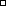 нетзатрудняюсь ответитьудовлетворяет ли вас санитарное состояние школьной столовой? данетзатрудняюсь ответитьпитаетесь ли вы в школьной столовой? данетесли нет, то по какой причине? не нравитсяне успеваете питаетесь дома- другой вариант ответа 	в школе вы получаете: горячий завтракгорячий обед (с первым блюдом)2-разовое горячее питание (завтрак + обед)наедаетесь ли вы в школе? даиногда нетхватает ли продолжительности перемены для того, чтобы поесть в школе? данетнравится питание в школьной столовой? данетне всегдаесли не нравится, то почему? невкусно готовятоднообразное питание готовят нелюбимую пищу остывшая едамаленькие порциииное  	устраивает меню школьной столовой?ДаИногдаНетсчитаете ли питание в школе здоровым и полноценным? данетваши предложения по изменению меню:ваши предложения по улучшению питания в школе1В каком классе учится Ваш ребенок?1- 4 класс5 - 10 класс1- 4 класс5 - 10 класс2Как часто Вы интересуетесь питанием Вашего ребенка в школе?Как часто Вы интересуетесь питанием Вашего ребенка в школе?ежедневно иногдане интересуюсьежедневно иногдане интересуюсь3Откуда Вы получаете или можете получить информацию о питании Вашего ребенка?от классного руководителя от ребенкас сайта организации не получаю информациюОткуда Вы получаете или можете получить информацию о питании Вашего ребенка?от классного руководителя от ребенкас сайта организации не получаю информацию4Вывешено ли ежедневное меню для ознакомления родителей и детей?да нетВывешено ли ежедневное меню для ознакомления родителей и детей?да нет5Ваш ребенок завтракает дома перед выходом в школу?да, всегда да,иногдане завтракает домаВаш ребенок завтракает дома перед выходом в школу?да, всегда да,иногдане завтракает дома6В школе ваш ребенок получает:горячий завтрак горячий обед2-разовое горячее питание (завтрак + обед)В школе ваш ребенок получает:горячий завтрак горячий обед2-разовое горячее питание (завтрак + обед)7Удовлетворяет ли вас система организации питания в школе?да нетзатрудняюсь ответитьУдовлетворяет ли вас система организации питания в школе?да нетзатрудняюсь ответить8Удовлетворяет ли вас санитарное состояние школьной столовой?да нетзатрудняюсь ответитьУдовлетворяет ли вас санитарное состояние школьной столовой?да нетзатрудняюсь ответить9Созданы ли условия для соблюдения детьми правил личной гигиены?	да нетзатрудняюсь ответитьСозданы ли условия для соблюдения детьми правил личной гигиены?	да нетзатрудняюсь ответить10Наедается ли ваш ребенок в школе?да иногданетНаедается ли ваш ребенок в школе?да иногданет11Нравится вашему ребенку питание в школьной столовой?да нетне всегдаНравится вашему ребенку питание в школьной столовой?да нетне всегда12Если нет, то почему?невкусно готовят однообразное питание готовят нелюбимую пищу остывшая едамаленькие порциииное  	Если нет, то почему?невкусно готовят однообразное питание готовят нелюбимую пищу остывшая едамаленькие порциииное  	13Считаете ли вы питание в школе здоровым и полноценным?данетСчитаете ли вы питание в школе здоровым и полноценным?данет14Ваши предложения по изменению меню:Ваши предложения по изменению меню:15Ваши предложения по улучшению питания в школе:Ваши предложения по улучшению питания в школе: